Ведущий инженер РТС Усть-Кут                 / Шатских Д.Ю./                      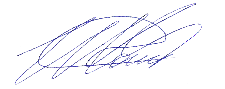 Усть-Кут20.01.2020г. с 03:00 до 12:00 (мест.вр.)20.04.2020г. с 03:00 до 12:00 (мест.вр.)20.07.2020г. с 03:00 до 12:00 (мест.вр.)19.10.2020г. с 03:00 до 12:00 (мест.вр.)Усть-Кут«Радио России» 103,6 FM20.01.2020г. с 06:00 до 12:00 (мест.вр.)20.04.2020г. с 06:00 до 12:00 (мест.вр.)20.07.2020г. с 06:00 до 12:00 (мест.вр.)19.10.2020г. с 06:00 до 12:00 (мест.вр.)Верхнемарково10.02.2020г.  с 11:00 до 17:00 (мест.вр.)14.09.2020г. с 11:00 до 17:00 (мест.вр.)Подымахино (Казарки)04.03.2020г. с 11:00 до 17:00 (мест.вр.)05.10.2020г. с 11:00 до 17:00 (мест.вр.)Ручей18.03.2020г.  с 11:00 до 17:00 (мест.вр.)12.10.2020г.  с 11:00 до 17:00 (мест.вр.)Звездный17.02.2020г.  с 11:00 до 17:00 (мест.вр.)21.09.2020г.  с 11:00 до 17:00 (мест.вр.)Ния11.03.2020г.  с 11:00 до 17:00 (мест.вр.)17.08.2020г.  с 11:00 до 17:00 (мест.вр.)Киренск (пакеты телеканалов)«Радио России» 103,5 FM20.04.2020г. с 10:00 до 16:00 (мест.вр.)19.10.2020г. с 10:00 до 16:00 (мест.вр.)Алексеевск21.04.2020г. с 11:00 до 17:00 (мест.вр.)20.10.2020г. с 11:00 до 17:00 (мест.вр.)Макарово16.04.2020г. с 11:00 до 17:00 (мест.вр.)15.10.2020г. с 11:00 до 17:00 (мест.вр.)Магистральный (пакеты телеканалов)«Радио России» 103,8 FМ20.04.2020г. с 10:00 до 16:00 (мест.вр.)19.10.2020г. с 10:00 до 16:00 (мест.вр.)Казачинское02.04.2020г. с 11:00 до 17:00 (мест.вр.)01.10.2020г. с 11:00 до 17:00 (мест.вр.)Улькан (пакеты телеканалов)«Радио России» 103,8 FМ16.04.2020г. с 11:00 до 17:00 (мест.вр.)15.10.2020г. с 11:00 до 17:00 (мест.вр.)Окунайский22.04.2020г. с 11:00 до 17:00 (мест.вр.)28.10.2020г. с 11:00 до 17:00 (мест.вр.)Янталь23.03.2020г. с 11:00 до 17:00 (мест.вр.)14.10.2020г.  с 11:00 до 17:00 (мест.вр.)Якурим30.03.2020г. с 11:00 до 17:00 (мест.вр.)21.10.2020г. с 11:00 до 17:00 (мест.вр.)